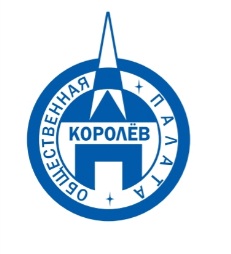 Общественная палата
    г.о. Королёв МО                ул.Калинина, д.12/6Акт
осмотра санитарного содержания контейнерной площадки (КП) 
согласно новому экологическому стандартуМосковская обл. «11» декабря 2019 г.г.о.Королев,  ул.Комитетский лес,  д.15.                                                           (адрес КП)Комиссия в составе:  Кошкиной Любови Владимировны, -  председателя комиссии,                      Сильянова Тамара Александровна  – член комиссии,Пустохин Алексей Александрович – консультант-эксперт комиссии.По КП г.о. Королев,  ул. Комитетский лес, д.15:Результаты осмотра состояния КП комиссией:	Прочее /примечания/выводы: На момент начала уборки площадка была завалена крупногабаритным мусором в виде элементов упаковочного материала.Сама контейнерная площадка полностью соответствует требованиям нового экологического стандарта. Уборку КГМ производил мусоровоз с гидравлическим захватом.В завершении работы  бункерная площадка была очищена от мусора полностью.По результатам проверки составлен АКТ. Приложение: фотоматериалПодписи: 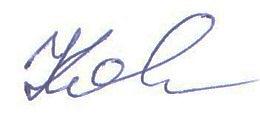 Кошкина Л.В. 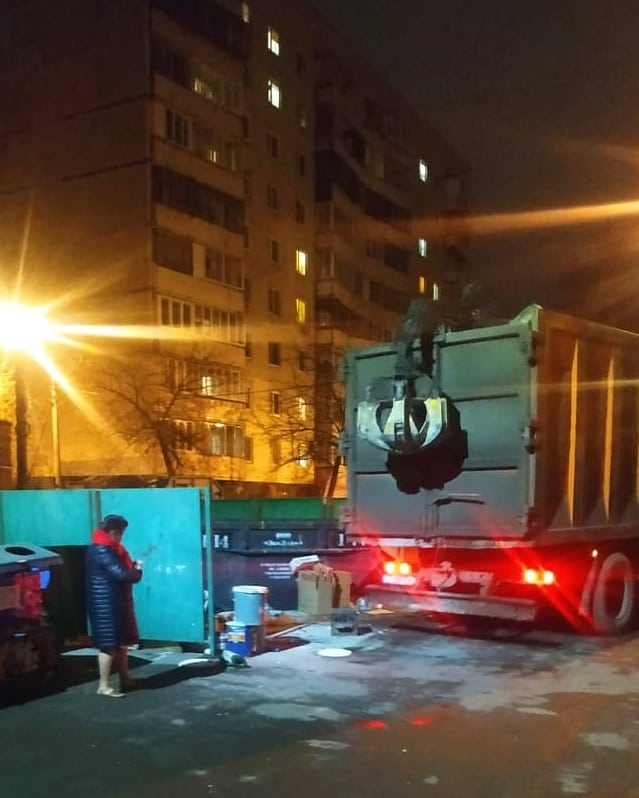 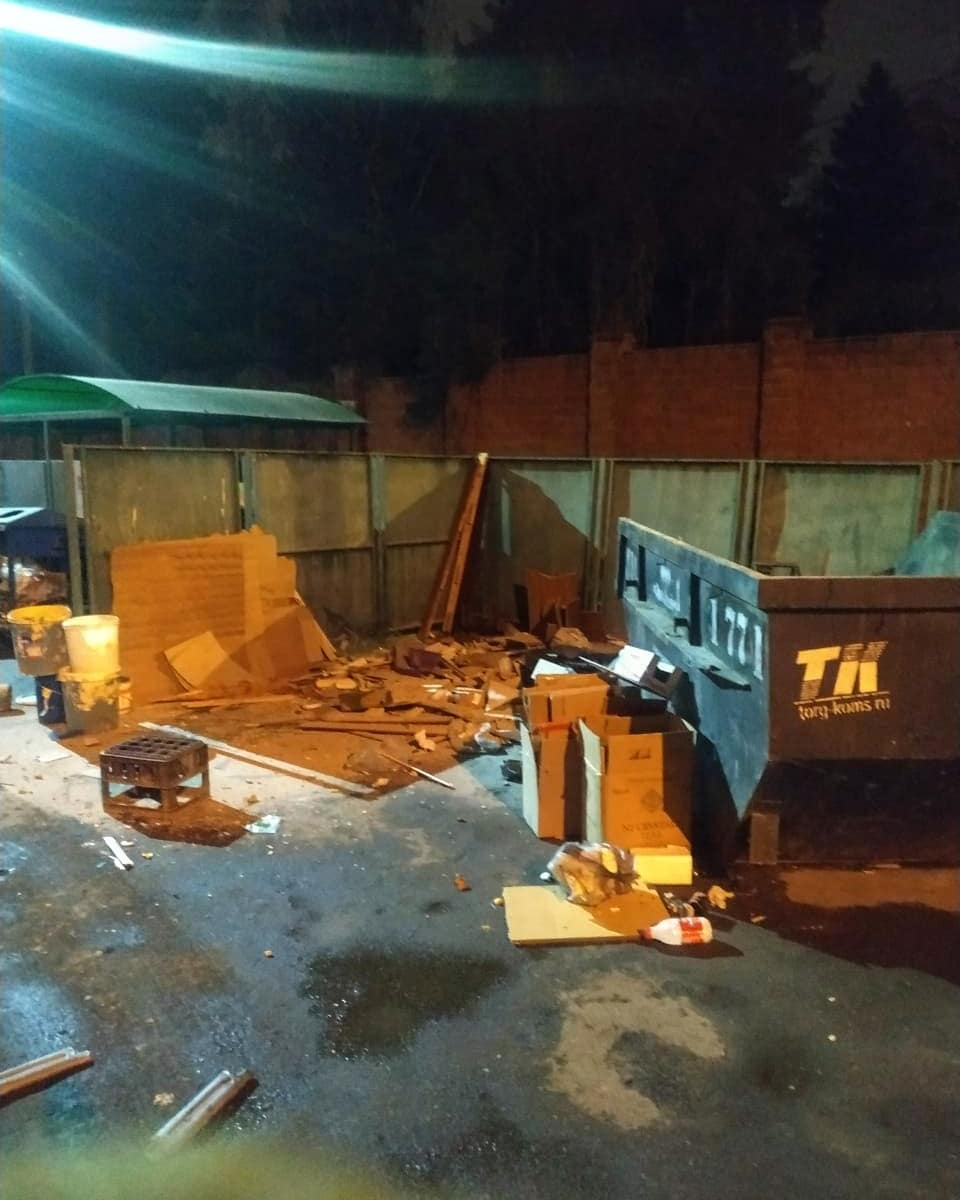 №Критерии оценки контейнерной площадкиБез нарушенийНарушения1Наполнение баков+2Санитарное состояние+3Ограждение с крышей (серые баки под крышей) +4Твёрдое покрытие площадки+5Наличие серых/синих контейнеров (количество)	8/46Наличие контейнера под РСО (синяя сетка)47График вывоза и контактный телефон+8Информирование (наклейки на баках как сортировать)+9Наличие крупногабаритного мусора+